                                                                                                                ПРОЄКТ      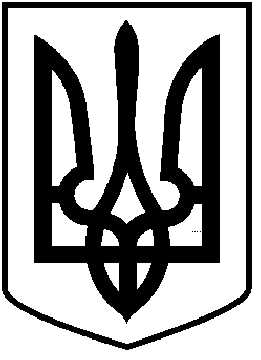 ЧОРТКІВСЬКА  МІСЬКА  РАДА________________________ СЕСІЯ ВОСЬМОГО СКЛИКАННЯРІШЕННЯ________________2022 року                                                                       № м. ЧортківПро затвердження технічної документації із землеустрою щодо поділу  земельної ділянки в натурі (на місцевості) та передати в постійне користування земельну ділянку для будівництва і обслуговування багатоквартирного житлового будинку, загальною площею-0,3852 гаОСББ «***» по вулиці Залізнична,**  в м. Чортків, Тернопільської області, кадастровий номер: 6125510100:01:011:****.	Розглянувши клопотання керівника ОСББ «***» Гловюка А.М, керуючись ст.  12, 33, 79-1, 83,92, 122, 123, Земельного кодексу України, Законом України «Про землеустрій», Законом України «Про Державний земельний кадастр», ст. 26 Закону України «Про місцеве самоврядування в Україні», міська рада ВИРІШИЛА:1.Затвердити технічну документацію із землеустрою щодо поділу  земельної ділянки в натурі (на місцевості) та передати в постійне користування земельну ділянку для будівництва і обслуговування багатоквартирного житлового будинку загальною площею-0,3852 га ОСББ «***», по вулиці ***  в м. Чортків, Тернопільської області Кадастровий номер:6125510100:01:011:****.2. Зобов’язати  ОСББ «***» :2.1. зареєструвати в державному реєстрі речових прав право власності на земельні ділянки відповідно до вимог чинного законодавства;2.2. використовувати земельні ділянки згідно цільового призначення та вимог Земельного кодексу України, дотримуватись встановлених меж земельних ділянок, правил добросусідства та обмежень, пов’язаних з встановленням земельних сервітутів та охоронних зон.3. Копію рішення направити заявнику.  4. Контроль за виконанням рішення покласти на постійну комісію міської ради з питань містобудування, земельних відносин та екології.Міський голова                                                     Володимир ШМАТЬКОЗазуляк А.І.Гурин В.М.Дзиндра Я.П.Фаріон М.С.